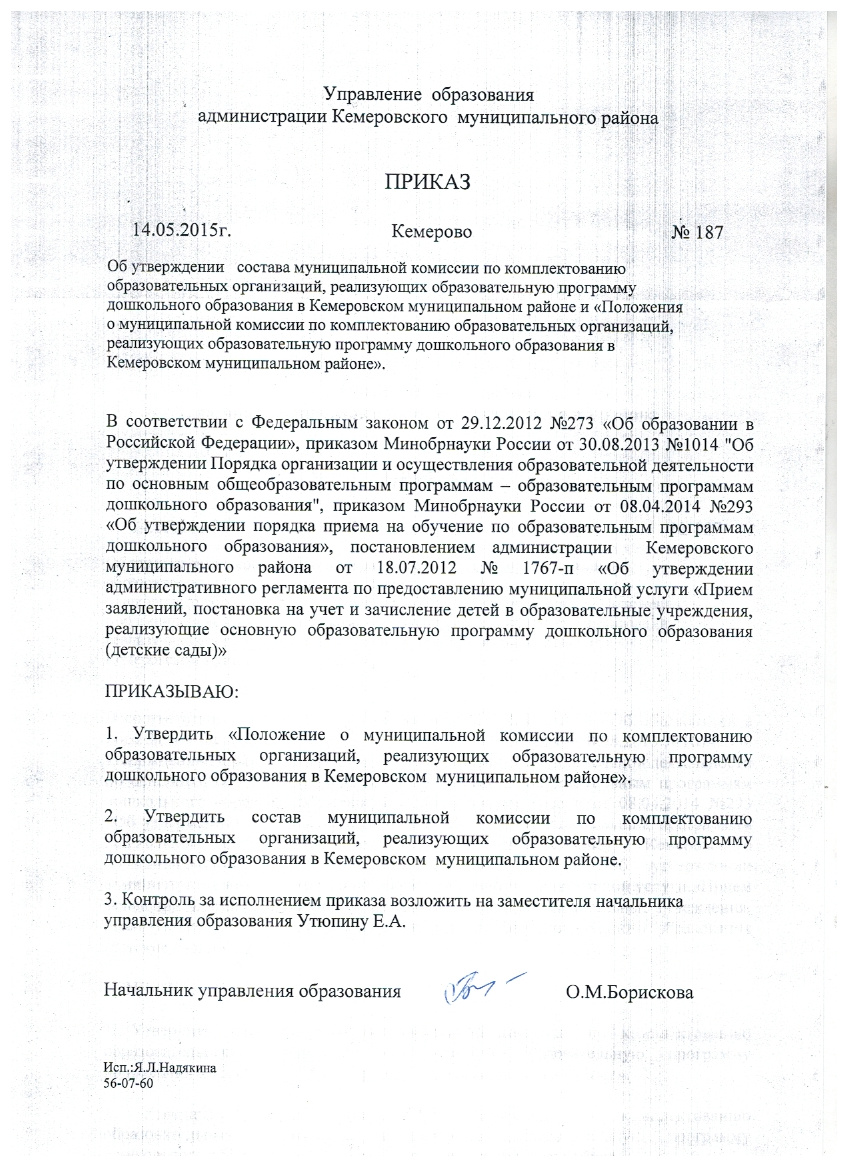 Приложение 1
к приказу управленияобразования администрацииКемеровского муниципального 
от 14.05.2015 года № 187Положениео муниципальной комиссии по комплектованию   образовательных организаций, реализующих образовательную программу дошкольного образования в Кемеровском муниципальном районе 1. Общие положения.1.1. Положение о муниципальной комиссии по комплектованию образовательных организаций, реализующих общеобразовательную программу дошкольного образования в Кемеровском муниципальном районе (далее по тексту - Положение),  устанавливает компетенцию, порядок создания и организацию работы, права, обязанности и ответственность комиссии.1.2. Комиссия по комплектованию  образовательных организаций, реализующих образовательную программу дошкольного образования в Кемеровском муниципальном районе (далее по тексту - Комиссия), создается и утверждается приказом начальника управления образования администрации Кемеровского муниципального района.1.3. Комиссия является постоянно действующим контролирующим и совещательным органом, созданным с целью соблюдения законодательства при комплектовании детьми образовательных организаций, образовательную программу дошкольного образования в Кемеровском муниципальном районе (образовательные организации).  1.4. Комиссия в своей деятельности руководствуется законодательными и нормативными актами федерального, регионального и муниципального уровней,  а также настоящим Положением.1.5.  Основными принципами работы комиссии являются объективность, открытость, гласность принимаемых решений.1.6. Решения Комиссии носят  обязательный характер, оформляются протокольно. 2. Основные цели, задачи и функции2.1. Целью деятельности Комиссии является соблюдение законности прав детей и их родителей (законных представителей) при приёме в образовательные организации, реализующие программу дошкольного образования Кемеровского муниципального района.2.2. Основными задачами деятельности Комиссии являются:- правовое регулирование порядка комплектования детьми образовательных организаций;- создание условий для общественного контроля комплектования детьми образовательных организаций.2.3. В соответствии с задачами Комиссия выполняет следующие функции:- обеспечивает координацию деятельности образовательных организаций по комплектованию детьми в соответствии с Порядком комплектования;- запрашивает и получает в установленном порядке от образовательных организаций информацию о наличии свободных мест в образовательных организациях; - проводит анализ деятельности по результатам  комплектования на текущий учебный год;- оказывает консультативную помощь и ведет разъяснительную работу с родителями (законными представителями) по вопросам приёма детей в образовательные организации.3. Состав и организация работы Комиссии3.1. Состав Комиссии утверждается приказом управления образования администрации Кемеровского муниципального района.3.2. В состав Комиссии включаются руководители образовательных организаций Кемеровского муниципального района, специалисты управления образования Кемеровского муниципального района.3.3. Председателем комиссии является  заместитель начальника управления образования администрации Кемеровского муниципального района, в его отсутствие  член Комиссии, руководитель образовательной организации. 3.4. Комиссия после открытого и гласного обсуждения подготовленных предложений по комплектованию образовательных организаций принимает решение большинством голосов,  все члены комиссии, присутствующие на заседании подписывают протокол. 3.5. Комплектование детей в образовательных организациях на новый учебный год (групп формирующихся с 1 сентября) производится Комиссией в сроки с 15 июня  по 31 августа ежегодно, процедура по доукомплектованию проходит ежемесячно (освободившиеся, вновь открытые места).3.6. Заседание комиссии проводится не реже 1 раза в месяц.3.7. Плановое количество свободных мест формируется руководителем образовательной организацией и подаётся в управление образования администрации  Кемеровского муниципального района к 15 июня текущего года. 3.8. В случае отсутствия свободных мест в образовательных организациях, указанных в заявлении родителей (законных представителей) как предпочитаемые, Комиссия может предоставить место в любой другой образовательной организации Кемеровского муниципального района (указанной в заявлении, не более 2 образовательных организаций) с правом перевода, обмена или отказа родителей (законных представителей) от  предоставленного места. 3.9. Перевод ребенка из одной образовательной организации  в другую осуществляется по согласованию с Комиссией.3.10. Секретарь комиссии формирует реестр детей для переводов из одной образовательной организации в другую (при наличии свободных мест).3.11. На заседаниях Комиссии рассматриваются списки детей, стоящих на учете на получение места, количество свободных мест в образовательной организации, льготные категории претендентов на зачисление в образовательные организации и др.3.12. Результаты по зачислению детей размещаются на сайте образовательной организации Кемеровского муниципального района в течение 3-х дней  после завершения работы Комиссии.3.13. Заседания Комиссии считаются правомочными, если на них присутствует более 2/3 её членов.3.14. Решения Комиссии принимаются открытым голосованием простым большинством голосов присутствующих на заседании. Принятые решения являются обязательными для исполнения. 3.15. Решение Комиссии оформляется письменно (протокол) за подписью председателя и секретаря,  копии протоколов направляются в образовательные организации, реализующие программу дошкольного образования Кемеровского муниципального района.3.16. Делопроизводство осуществляет секретарь комиссии (протокол, списки с личными делами детей, претендующих на место в дошкольной группе, контроль за ведением АИС «ДОУ» в образовательных организациях Кемеровского муниципального района)4. Права,  обязанности и ответственность членов комиссии   4. 1. Председатель Комиссии:4.1.1. Имеет право:- решающего «голоса» при утверждении решения Комиссии в случае равенства голосов; - назначать дату проведения заседания Комиссии;-принятие решения об организации контроля деятельности образовательной организации в части соблюдения прав воспитанников на общедоступное бесплатное дошкольное образование.4.1.2. Обязанности: - обеспечивает нормативно-правовые условия работы;- согласовывает повестку заседания Комиссии;- определяет регламент работы;- распределяет обязанности между членами Комиссии и поручает членам Комиссии подготовку вопросов для рассмотрения на заседаниях;-отвечает за своевременность подготовки и принятия решения Комиссии.4.2. Члены комиссии: 4. 2.1. Имеют право: - знакомиться с документацией образовательной организации, касающейся приема и движения воспитанников; - вносить предложения в Комиссию по изменению условий приема в образовательные организации вносить предложения по регламенту и графику  работы Комиссии;- в случае несогласия с решением Комиссии оформить особое мнение и приложить его к протоколу Комиссии.4.2.2.Члены Комиссии обязаны:- присутствовать на заседании Комиссии;- своевременно сообщать председателю комиссии о невозможности своего присутствия на заседании комиссии по уважительной причине;- осуществлять свою деятельность в соответствии с настоящим Положением;- принимать решения в соответствии с действующим законодательством и настоящим Положением.4. 3. Секретарь Комиссии:4.3.1. Имеет право:- запрашивать необходимый пакет документов для комплектования у руководителей образовательных организаций;- запрашивать, при необходимости, дополнительную информацию по комплектованию ;- обращаться к председателю Комиссии в случае невыполнения требований по предъявлению недостоверной информации, а также нарушения сроков предоставления информации.4.3.2. Обязанности: - формирует повестку заседания Комиссии;-  ведёт протоколы заседания Комиссии;- осуществляет сбор и обработку сведений из образовательной организации о наличии свободных мест;- готовит материалы согласно повестке заседания Комиссии и отвечает за своевременность их подготовки;-  участвует в заседаниях Комиссии;- проводит архивизацию документов по результатам работы Комиссии.4. 4.Ответственность членов Комиссии:- несут личную ответственность за объективность, гласность, открытость  работы Комиссии и соблюдение норм законодательства в данной области;- несут ответственность за достоверность,  объективность  оценки  представленных материалов и документов при подготовки решения; - готовят необходимую информацию для заседания Комиссии;- изучают и анализируют материалы для принятия решения о предоставлении места, об отказе в предоставлении места ребенку в  образовательной организации, переводе из одной организации в другую и т.д.- несут ответственность за соблюдение Порядка комплектования образовательных организаций в соответствии с действующим законодательством;-действуют  в  пределах  функциональных  обязанностей члена Комиссии;- применяют и передают служебную информацию только в установленном порядке.5. Заключительная часть5.1 Изменения и дополнения в настоящее положение могут вноситься в соответствии с принятыми изменениями и дополнениями в законодательных документах  федерального, регионального и муниципального уровней, регулирующих данное направление деятельности.Приложение 2
к приказу управленияобразования администрацииКемеровского муниципального 
от 14.05.2015 года № 187Состав муниципальной комиссии по комплектованию  образовательных организаций, реализующих образовательную программу дошкольного образования в Кемеровском муниципальном районе.Утюпина Е.А. – заместитель начальника управления образования администрации Кемеровского муниципального района, председатель комиссии.Надякина Я.Л. – методист МБУ «Методический центр», секретарь комиссии.Бойкова С.В. – директор МБОУ «Ягуновская СОШ».Лобачева И.С.  – заместитель директора МБОУ «Елыкаевская СОШ».Халтурина Е.Ф. – заведующая МБДОУ детский сад «Солнышко».Корыстина М.И. – старший воспитатель МБДОУ детский сад «Сказка».Конева С.Б. – заместитель директора  МБОУ «Металлплощадская СОШ»Савенкова Т.В. – директор МБОУ «Мазуровская СОШ»Алексеева С. А. – председатель родительского комитета Кемеровского муниципального района.